South Lake Art League Spring Show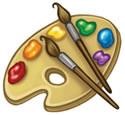 776 W. Montrose Street, Clermont, FL   34711Date: May 4 – June 2, 2019Mail entry form and check payable to South Lake Art League  (must be postmarked by April 22) to Kathy Henderson, 3379 Crystal Street, Gotha, Fl. 34734.  DO NOT DROP OFF OR MAIL ENTRIES TO THE SOUTH LAKE ART LEAGUE GALLERY.NO ENTRIES OR CHANGES WILL BE ACCEPTED AFTER  April 22SHOW IS LIMITED TO FIRST 40 PIECESIF LESS THAN 20 ENTRIES THERE WILL NOT BE  A JUDGE OR CASH AWARD  BUT A PEOPLE’S CHOICE RIBBON WILL BE AWARDEDWednesday, April 22  Cutoff for entries. Wednesday, May 1 Bring artwork to Gallery between 10:00am and 6:00pmSaturday, May 4 Reception and presentation of ribbons 10:00amPick up artwork Sunday June 2  9:00am – 1:00pm Rules for entry:Limit of three (3) works of art per member with $8.00 (oversized  $16) fee for each piece.  All artwork must remain on exhibit for the entire show.Art must be original, no prints.Only one work of the three may be as large as 40” on a side (counts as two), including the frame.  The other two must be smaller than 24 inches on a side, including the frame.All entries must be securely framed and properly wired for hanging.  Entries must be suitable for family viewing (no nudes).NO SAW TOOTHED HANGERS will be acceptedEntries in a category with less than three entries may be grouped with another category at the Show Board’s discretion.Artwork that has won an award in a SLAL show is not eligible.All work must list name of artist, title, medium, price (or NFS if nor for sale) and contact information (phone, email) on the back of the piece.  (Please keep titles as short as possible.)  Gallery Cards are on the entry form.Neither the South Lake Art League not the Art Show committee are responsible for loss or damage to entries.Awards abd Ribbons:Each category will be awarded a first, second and third place ribbon.  First place in each category will also receive a $20 cash award.  A ribbon will also be awarded for Best of Show and People’s choice.South Lake Art League Spring Members Art Show Entry Form  ****PLEASE PRINT****  Name:_________________________________________________Date:_______________________________ Signature:__________________________________________Email___________________________________ Address________________________________________________Phone:_____________________________ City:________________________________State:____________Zip_________ Gallery Cards  Please Legibly print your entry information on the Gallery Cards below.  Fill out 2 cards for each entry.  Cut out and attach one card to the back of your artwork.  The duplicate card will be attached to the front of your artwork after the judging.  Please enclose the duplicate cards with your Entry Form and your check. Entry #1  For back of Artwork 	 	 	 	 	Entry #1  For front of Artwork (include in entry package) Entry #2  For back of Artwork 	 	 	 	 	Entry #2  For front of Artwork (include in entry package) Entry #3  For back of Artwork 	 	 	 	 	Entry #3  For front of Artwork (include in entry package) South Lake  Art League Fall Art Show 2016South Lake Art League Fall Art Show 2016  Title: Title: Medium/Size: Medium/Size: Price: Price: Artist: Artist: Contact Info: Contact Info: South Lake  Art League Fall Art Show 2016 South Lake Art League Fall Art Show 2016  Title: Title: Medium/Size: Medium/Size: Price: Price: Artist: Artist: Contact Info: Contact Info: South Lake  Art League Fall Art Show 2016South Lake Art League Fall Art Show 2016  Title: Title: Medium/Size: Medium/Size: Price: Price: Artist: Artist: Contact Info: Contact Info: 